Publicado en 08009 el 22/11/2012 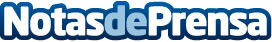 La Reputación Online es imprescindible para vender en Internet. Herramientas para conocer la reputación de una empresaHerramientas para conseguir una óptima Reputación Online. La estrategia para conocer qué se dice sobre una empresa en Internet: Reputacion Online HerramientasDatos de contacto:Rebeldes del Marketing OnlineNota de prensa publicada en: https://www.notasdeprensa.es/la-reputacion-online-es-imprescindible-para-vender-en-internet-herramientas-para-conocer-la-reputacion-de-una-empresa Categorias: Marketing http://www.notasdeprensa.es